.#48 Count Intro (start with the lyrics)  - 2 RESTARTSECT.1       RUMBA BOX WITH TRIPLE STEPSSECT.2       POINT R BEHIND, 1/2 TURN R, TRIPLE STEP L FWD, KICK BALL POINT R, SAILOR STEP L*restart ici mur 3 (6.00)SECT.3        STEP R TO R SIDE & STEP L (X2), CROSS R, 1/4 TURN L TRIPLE STEP L FWD, 1/4 TURN L TRIPLE STEP RSECT.4       HEEL SWITCHES, SAILOR STEP L, SKATE R & L*restart ici mur 6 (6.00)SECT.5       TRIPLE STEP R FWD, MILITARY 1/4 TURN R (X2), TRIPLE STEP L FWDSECT.6       ROCKING CHAIR R, STEP 1/2 TURN L (X2)Association Loi 1901 (N° W953006406)www.countryonfire.comYou Want It Darker (fr)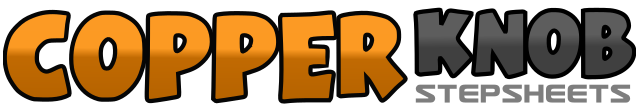 .......Compte:48Mur:2Niveau:Improver.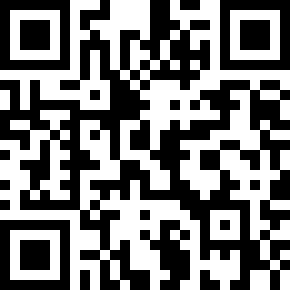 Chorégraphe:Sophie Ruhling (FR) - Mai 2020Sophie Ruhling (FR) - Mai 2020Sophie Ruhling (FR) - Mai 2020Sophie Ruhling (FR) - Mai 2020Sophie Ruhling (FR) - Mai 2020.Musique:You Want It Darker - Leonard Cohen : (Album: Peaky Blinders OST)You Want It Darker - Leonard Cohen : (Album: Peaky Blinders OST)You Want It Darker - Leonard Cohen : (Album: Peaky Blinders OST)You Want It Darker - Leonard Cohen : (Album: Peaky Blinders OST)You Want It Darker - Leonard Cohen : (Album: Peaky Blinders OST)........1-2poser PD à D, poser PG près de PD3&4Avancer PD, avancer PG près de PD, avancer PD5-6poser PG à G, poser PD près de PG7&8reculer PG, reculer PD près de PG, reculer PG1-2pointer plante PD derrière, pivoter 1/2 tour D (pdc PD)   (6.00)3&4Avancer PG, avancer PD près de PG, avancer PG5&6kick PD devant, poser PD au centre, pointer PG à G7&8croiser PG derrière PD, poser PD à D, poser PG à G1-2poser PD à D, poser PG près de PD3&4poser PD à D, poser PG près de PD, croiser PD devant PG5&61/4 tour G avancer PG, avancer PD près de PG, avancer PG   (3.00)7&81/4 tour G poser PD à D, poser PG près de PD, poser PD à D   (12.00)1-2poser talon PG devant, poser PG au centre3-4poser talon PD devant, poser PD au centre5&6croiser PG derrière PD, poser PD à D, poser PG à G7-8Avancer PD diag D tout en glissant PG près de PD (pdc PD), avancer PG diag G en glissant PD près de PG (pdc PG)1&2Avancer PD, avancer PG près de PD, avancer PD3-4Avancer PG, 1/4 tour D (pdc PD)   (3.00)5-6Avancer PG, 1/4 tour D (pdc PD)   (6.00)7&8Avancer PG, avancer PD près de PG, avancer PG1-2rock step PD devant, revenir sur PG3-4rock step PD derrière, revenir sur PG5-6Avancer PD, 1/2 tour G (pdc PG)   (12.00)7-8Avancer PD, 1/2 tour G (pdc PG)   (6.00)